How much exercise do I do?Total minutes of exercise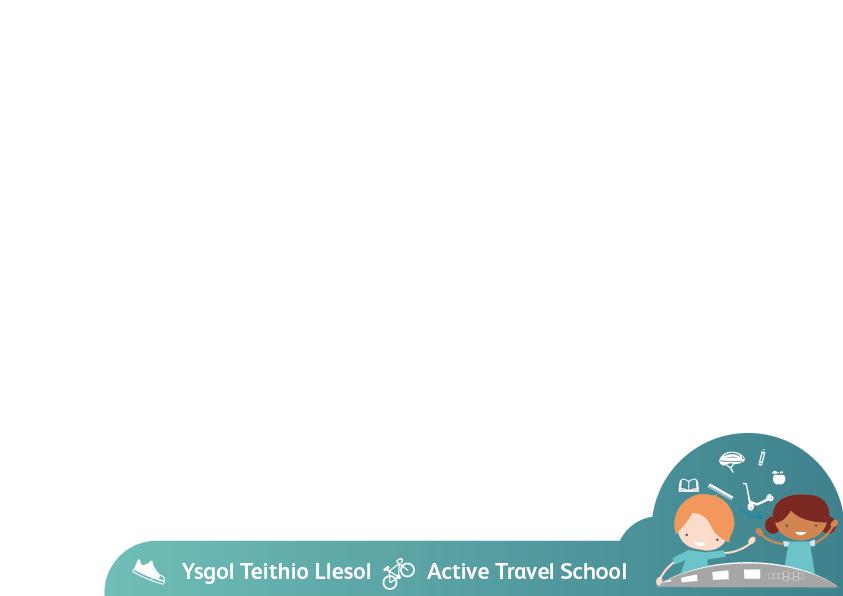 DayWhat exercise do I do? 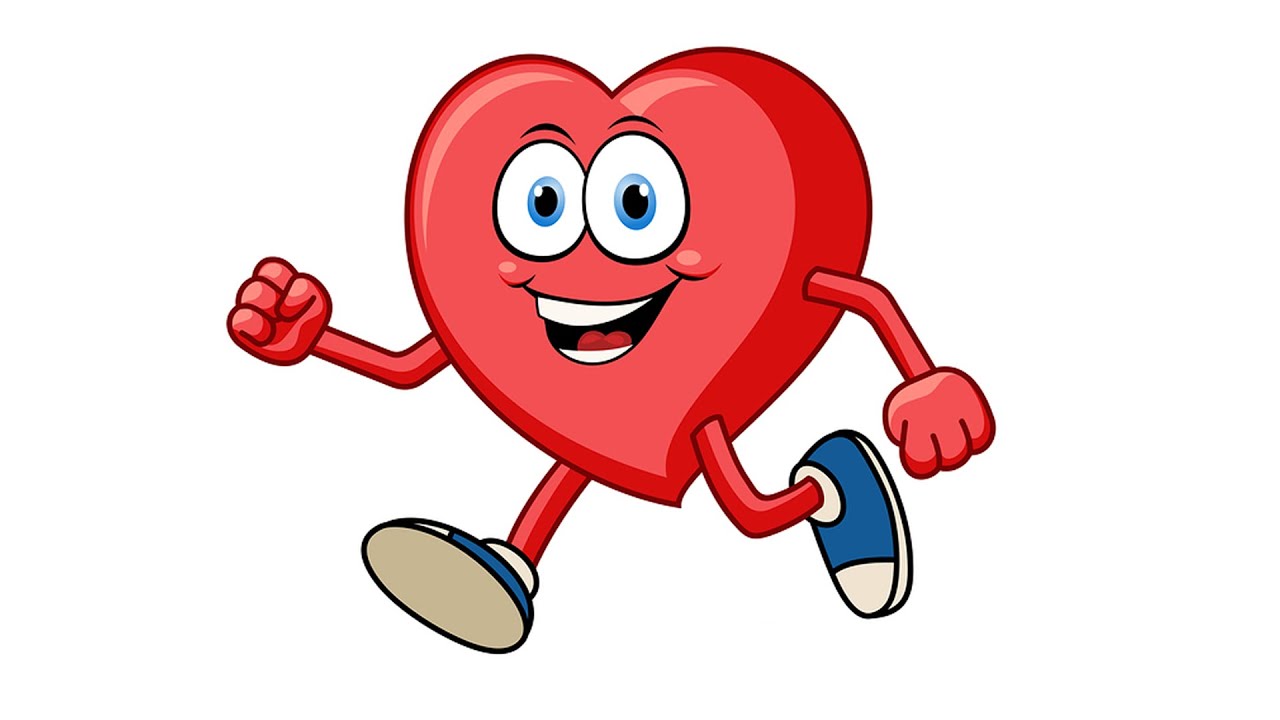 Minutes 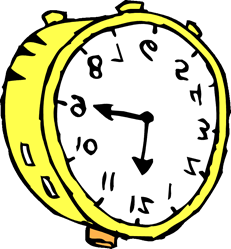 Do I get 60 minutes? 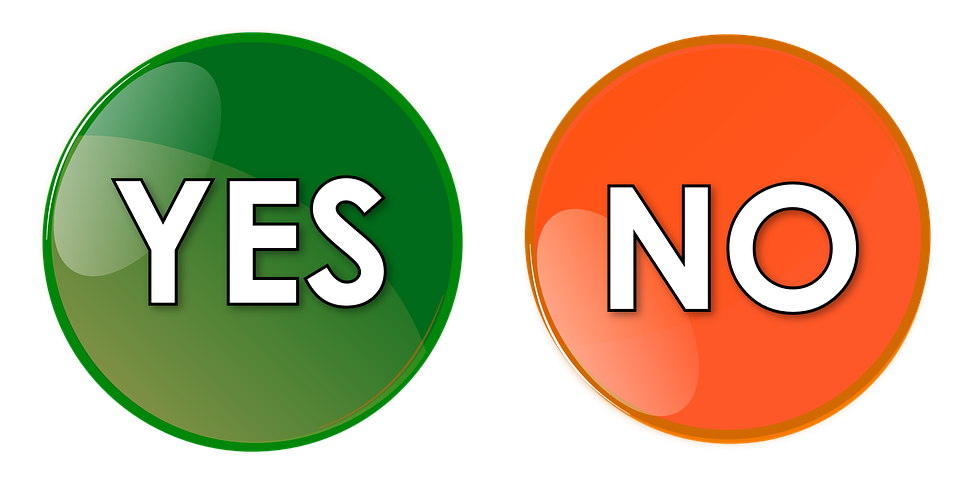 MondayTuesdayWednesdayThursdayFridaySaturdaySunday